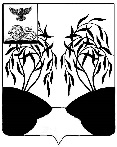 РОССИЙСКАЯ ФЕДЕРАЦИЯ БЕЛГОРОДСКАЯ ОБЛАСТЬ МУНИЦИПАЛЬНЫЙ РАЙОН «РАКИТЯНСКИЙ РАЙОН»ПОСЕЛКОВОЕ СОБРАНИЕГОРОДСКОГО ПОСЕЛЕНИЯ «ПОСЕЛОК ПРОЛЕТАРСКИЙ»одиннадцатое заседание пятого созываР Е Ш Е Н И Е«18» апреля 2024 года                                                                                               №  1Об исполнении бюджета городского поселения «Поселок Пролетарский» за 2023 год.            В соответствии с Федеральным законом от 6 октября 2003 года №131-ФЗ. «Об общих принципах организации местного самоуправления в Российской Федерации», статьей 264.2 пунктом 5 Бюджетного кодекса Российской Федерации, статьей 37 п.2 городского поселения «Поселок Пролетарский», и рассмотрев отчет об исполнении бюджета городского поселения «Поселок Пролетарский», поселковое собрание решило:         1. Утвердить отчет об исполнении бюджета городского поселения «Поселок Пролетарский» за 2023 финансовый год по доходам в сумме              42 695,7 тыс. рублей и по расходам в сумме 40 936,2 тыс. рублей и профицит бюджета городского поселения составил 1 759,5 рублей со следующими показателями:                - по источникам внутреннего финансирования дефицита бюджета за 2023 год по кодам классификации источников внутреннего финансирования дефицитов бюджетов согласно приложению  1 к настоящему решению;               - по доходам бюджета за 2023 год по кодам классификации доходов бюджетов согласно приложению  2 к настоящему решению;           -по распределению бюджетных ассигнований по разделам,  подразделам, целевым статьям муниципальной программы городского поселения «Поселок Пролетарский» и непрограммным направлениям деятельности, группам видов расходов  классификации расходов бюджетов за 2023 год согласно приложению  3 к настоящему решению;           - по распределению бюджетных ассигнований по целевым статьям муниципальной программы городского поселения «Поселок Пролетарский» и непрограммным направлениям деятельности, группам видов расходов, разделам, подразделам классификации расходов бюджета за 2023 год согласно приложению  4 к настоящему решению;           - по распределению субвенций, выделяемых их бюджета городского поселения «Поселок Пролетарский»  на финансирование расходов, связанных с передачей полномочий органам местного самоуправления муниципального района за 2023 год согласно приложению  5 к настоящему решению;            - по исполнению бюджета муниципального дорожного фонда городского поселения «Поселок Пролетарский» за 2023 год согласно приложению 6.         2. Настоящее решение подлежит опубликованию в течении трех дней со дня его принятия.         3.Контроль за выполнением настоящего решения возложить на главу администрации городского поселения «Поселок Пролетарский» - Горчакова Анатолия Валерьевича.Председатель поселкового собраниягородского поселения«Поселок Пролетарский»                                                                 И.В. ПрисадаИсточники внутреннего финансирования дефицита бюджета городского поселения «Поселок Пролетарский» за 2023  год по кодам  классификации  источников внутреннего финансирования дефицитов бюджетовтыс.руб.   Приложение 2к решению поселкового собрания городского поселения «Поселок                                                                            Пролетарский» Ракитянского района                                                                                              Белгородской области от  «18» апреля 2024  г.  № 1Поступления доходов в бюджет городского поселения «Поселок Пролетарский» на 2023 год                                                                                                                                          тыс. руб.Распределение бюджетных ассигнований бюджета городского поселения «Поселок Пролетарский» за 2023 год по разделам, подразделам, целевым статьям муниципальной программы городского поселения «Поселок Пролетарский» и непрограммным направлениям деятельности, группам видов расходов  классификации расходов бюджетов                                                                                                                                         тыс. руб.Распределение бюджетных ассигнованийпо целевым статьям (муниципальной программы городского поселения «Поселок Пролетарский» и не подпрограммным направлениям деятельности), группам видов расходов, разделам, подразделам классификации расходов бюджетов за 2023 год                                                                                                                                                        (тыс. рублей)Приложение 5к решению поселкового собрания городского поселения «Поселок                                                                            Пролетарский» Ракитянского района                                                                                              Белгородской области от «18» апреля 2024  г.  № 1Распределение субвенций, выделяемых их бюджета городского поселения «Поселок Пролетарский» на финансирование расходов, связанных с передачей полномочий органам местного самоуправления муниципального района за 2023 год                                                                                                                                  (тыс. руб.)	Приложение 6к решению поселкового собрания городского поселения «Поселок                                                                            Пролетарский» Ракитянского района                                                                                              Белгородской области от «18» апреля 2024  г.  № 1Бюджет муниципального дорожного фонда городского поселения «Поселок Пролетарский» за 2023 год                                                                                                                                    (тыс. руб.)                                                                                                                                 Приложение  1к решению поселкового собрания городского поселения «Поселок Пролетарский»  Ракитянского района Белгородской области от «18» апреля 2024  г.   № 1N 
п/пНаименование кода группы, подгруппы, статьи, вида источника внутреннего финансирования дефицита бюджета, кода классификации операций сектора государственного управления, относящихся к источникам внутреннего финансирования дефицитов бюджетов Российской ФедерацииКод   бюджетной классификации Российской Федерации2023 год1.Изменение остатков средств на счетах по учету средств бюджета           01 05 00 00 00 0000 000-1 759,5Увеличение прочих остатков 
средств  бюджета                     01 05 00 00 00 0000 50042 695,7Увеличение прочих остатков 
средств  бюджета                     01 05 02 00 00 0000 50042 695,7Увеличение прочих остатков 
средств  бюджета                     01 05 02 01 00 0000 51042 695,7Увеличение прочих остатков денежных  
средств  бюджета   поселения01 05 02 01 05 0000 51042 695,7Уменьшение прочих остатков
средств  бюджета   01 05 00 00 00 0000 60040 936,2Уменьшение прочих остатков 
средств  бюджета   01 05 02 00 00 0000 60040 936,2Уменьшение прочих остатков 
средств  бюджета   01 05 02 01 00 0000 61040 936,2Уменьшение прочих остатков денежных
средств  бюджета поселения01 05 02 01 05 0000 61040 936,2Всего средств, направленных на покрытие дефицита-1 759,5Кодбюджетной классификации Российской ФедерацииНаименованиепоказателейСумма  123Доходы 42 695,7Налоговые доходы35 272,71 01 0200 001 0000 110Налог на доходы физических лиц16 513,51 03 0200 001 0000 110Акцизы по подакцизным товарам (продукции), производимым на территории Российской Федерации2 990,8Налог на совокупный доход132,21 05 03000   01 0000 110Единый сельскохозяйственный налог132,21 06 00000   00 0000 000Налог на имущество15 636,21 06 01030   10 0000 110Налог на имущество физических лиц9 782,01 06 06000   10 0000 110Земельный налог5854,2Неналоговые доходы553,81 11 05013   13 0000 120Доходы, получаемые в виде арендной платы за земельные участки, государственная собственность на которые не разграничена и которые расположены в границах городских поселений, а также средства от продажи права на заключение договоров аренды указанных земельных участков335,71 11 05025   13 0000 120Доходы, получаемые в виде арендной платы, а также средства от продажи права на заключение договоров аренды за земли, находящиеся в собственности городских поселений (за исключением земельных участков муниципальных бюджетных и автономных учреждений)2,51.14.06.01.3.13.0.000.430Доходы от продажи земельных участков, государственная собственность на которые не разграничена и которые расположены в границах городских поселений215,6Финансовая помощь из бюджетов других уровней6 869,22 02 30024 13 0000 150Субвенции бюджетам городских поселений на выполнение передаваемых полномочий субъектов РФ438,12 02 49999 13 0000 150 Прочие межбюджетные трансферты, передаваемые бюджетам поселений 6431,1ВСЕГО доходов по бюджету 42 695,7Приложение 3к решению поселкового собрания городского поселения «Поселок Пролетарский» Ракитянского района Белгородской области от «18» апреля 2024  г.   № 1ПРКЦСРКВРНаименованиепоказателяСумма123456 01Общегосударственные вопросы4025,60104Функционирование Правительства Российской Федерации, высших исполнительных органов государственной власти субъектов Российской Федерации, местных администраций4025,6010499 9 0000190Обеспечение функций органов местного самоуправления 2 845,6010499 9 0000190100Расходы на выплаты персоналу в целях обеспечения выполнения функций государственными органами, казенными учреждениями, органами управления государственными внебюджетными фондами 1918,3010499 9 0000190200Закупка товаров, работ и услуг                          для государственных  (муниципальных) нужд910,70104   99 9 0000190800Иные бюджетные ассигнования         16,601049990080190500Межбюджетные трансферты1,0010499 9 00 00210Расходы на выплаты по оплате труда высшего должностного лица органа местного самоуправления 1149,0010499 9 00 00210100Расходы на выплаты персоналу в целях обеспечения выполнения функций государственными органами, казенными учреждениями, органами управления государственными внебюджетными фондами         1149,0010499 9 00 70550100Расходы на выплаты персоналу в целях обеспечения выполнения функций государственными органами, казенными учреждениями, органами управления государственными внебюджетными фондами 30,003Национальная безопасность и правоохранительная деятельность57,10310Защита населения и территории от чрезвычайных ситуаций природного и техногенного характера, пожарная безопасность25,603100140129990Обеспечение безопасности жизнедеятельности населения и территории поселения 25,603100140129990800Иные бюджетные ассигнования25,60314Другие вопросы в области национальной безопасности и правоохранительной деятельности31,5031401 4 01 00000 «Мероприятия»31,5031401 4  01 29980200Закупка товаров, работ и услуг                         для государственных (муниципальных) нужд31,504Национальная экономика11034,20401Общеэкономические вопросы343,1040101 4  01 29990 «Мероприятия»343,1040101 4  01 29990300Социальное обеспечение и иные выплаты населению343,10405Сельское хозяйство и рыболовство438,1040501 1 01 73880Осуществление полномочий по организации мероприятий при осуществлении деятельности по обращению с животными без владельцев438,1040501 1 01 73880200Закупка товаров, работ и услуг                         для государственных (муниципальных) нужд438,10409Дорожное хозяйство (дорожные фонды)7091,0040901 5 01 00000Содержание и ремонт автомобильных дорог общего пользования местного значения»4142,0040901 5 01 80570500Межбюджетные трансферты на содержание и ремонт автомобильных дорог общего пользования местного значения4142,0040901 5 02 00000 «Капитальный ремонт автомобильных дорог общего пользования местного значения»2949,0040901 5  02 80580500Межбюджетные трансферты на капитальный ремонт автомобильных дорог общего пользования местного значения2949,00412Другие вопросы в области национальной экономики3162,0041201 1 01 29990200Закупка товаров, работ и услуг                         для государственных (муниципальных) нужд74,0041299 9 00 80590500Межбюджетные трансферты3088,005Жилищно-коммунальное хозяйство21 584,80501Жилищное хозяйство230,0050101 1 04 00000500 «Межбюджетные трансферты на проведение капитального ремонта жилого фонда»230,0050101 1 04 85010500Межбюджетные трансферты 230,00503Благоустройство21 354,8050301 1 01 29990 «Мероприятия»10 397,1050301 1 01 29990200Закупка товаров, работ и услуг                         для государственных (муниципальных) нужд8 866,2050301 1 01 29990300Социальное обеспечение и иные выплаты населению1 530,9050301 101 89990   500Межбюджетные трансферты на проведение работ по благоустройству населенных пунктов3000,0050301 1 02 81340Межбюджетные трансферты на организацию наружного освещения населенных пунктов»2218,0050301 1 02 81340500Межбюджетные трансферты 2218,0050301 1 03 89930500Основное мероприятие «Мероприятия по озеленению населенных пунктов»5739,7050301 1 03 89930500Межбюджетные трансферты 5739,708Культура, кинематография323,20801Культура323,2080101 2 01 00590Обеспечение деятельности (оказания услуг) муниципальных учреждений (организаций)31,8080101 2 01 00590800Иные бюджетные ассигнования31,8080101 2 01 29990200Закупка товаров, работ и услуг для государственных нужд5,308019990020550200Межбюджетные трансферты на проведение работ по благоустройству населенных пунктов286,111Физическая культура и спорт3 911,31101Физическая культура41,811010130129990200Межбюджетные трансферты на проведение работ по благоустройству населенных пунктов41,81102Массовый спорт3869,51102  01 3 01 00000Основные мероприятия «Мероприятия»3869,5110201 3 01 00590Обеспечение деятельности (оказания услуг) муниципальных учреждений (организаций)32,5110201 3 01 00590800Иные бюджетные ассигнования32,5110201 3 01 29990Мероприятия10,0110201 3 01 29990200Закупка товаров, работ и услуг для государственных нужд10,0110201 3 01 80590500Межбюджетные трансферты на обеспечение деятельности муниципальных учреждений в области физической культуры и спорта3827,0110201 3 01 80590500Межбюджетные трансферты3827,0Всего расходов по бюджету                 Всего расходов по бюджету                 Всего расходов по бюджету                 Всего расходов по бюджету                 Всего расходов по бюджету                 40 936,2Приложение 4к решению поселкового собрания городского поселения «Поселок Пролетарский» Ракитянского района Белгородской области от «18» апреля 2024  г.  № 1НаименованиеКЦСРКВРПЗПРСумма1234567Муниципальная программа "Социально - экономическое развитие городского поселения «Поселок Пролетарский» 01 0 00 0000033536,51Подпрограмма «Развитие жилищно-коммунального хозяйства городского поселения «Поселок Пролетарский»01 1 00 0000022096,9Закупка товаров, работ и услуг для государственных (муниципальных) нужд    01 1 01 29990200041274,0Межбюджетные трансферты на проведение капитального ремонта жилого фонда01 1 04 850105000501230,0Закупка товаров, работ и услуг для государственных (муниципальных) нужд01 1 01 2999020005038866,2Социальное обеспечение и иные выплаты населению01 1 01 2999030005031530,9Межбюджетные трансферты на организацию наружного освещения населенных пунктов01 1 02 8134050005032218,0Межбюджетные трансферты на проведение работ по озеленению населенных пунктов01 1 03 8993050005035739,7Межбюджетные трансферты01 1 01 8999050005033000,0Закупка товаров, работ и услуг                         для государственных (муниципальных) нужд01 1 01 73880    2000405438,12Подпрограмма «Организация досуга и обеспечение жителей поселения услугами организаций культуры» 01 2 00 0000037,1Закупка товаров, работ и услуг                         для государственных (муниципальных) нужд    01 2 01 29990    20008    015,3Иные бюджетные ассигнования01 2 01 00590800080131,83Подпрограмма «Обеспечение условий для развития на территории поселения физической культуры и массового спорта» 01 3 00 000003 911,3Закупка товаров, работ и услуг                         для государственных (муниципальных) нужд0130129990200110141,8Закупка товаров, работ и услуг                         для государственных (муниципальных) нужд01 3 01 29990200110210,0Межбюджетные трансферты 01 3 01 8059050011023827,0Иные бюджетные ассигнования01 3 01 00590800110232,54Подпрограмма «Обеспечение безопасности жизнедеятельности населения и территории городского поселения «Поселок Пролетарский» 0140000000400,2Закупка товаров, работ и услуг                         для государственных (муниципальных) нужд01 4 01 29980200031431,5Социальное обеспечение и иные выплаты населению01 4 01 299903000401343,1Иные бюджетные ассигнования01 4 01 29990800031025,65Подпрограмма «Совершенствование и развитие дорожной сети» 01 5 00 000007 091,0Межбюджетные трансферты на содержание и ремонт автомобильных дорог общего пользования местного значения01 5 01 8057050004094142,0Межбюджетные трансферты на капитальный ремонт автомобильных дорог общего пользования местного значения01 5 02 8058050004092949,06 Реализация функций органов местного самоуправления городского поселения «Поселок Пролетарский99 0 00 000007 399,7Иные непрограммные мероприятия99 9 00 000007 399,7Общегосударственные вопросы99 9 00 0000001044025,6Обеспечение функций органов  местного самоуправления99 9 000019001042845,6Расходы на выплаты персоналу в целях обеспечения выполнения функций государственными органами, казенными учреждениями, органами управления государственными внебюджетными фондами99 9 000019010001041918,3Закупка товаров, работ и услуг                         для государственных (муниципальных) нужд99 9 00001902000104910,7Иные бюджетные ассигнования99 9 0000190800010416,6Расходы на выплаты по оплате труда высшего должностного лица органа местного самоуправления99 9 00 0021001041149,0Расходы на выплаты персоналу в целях обеспечения выполнения функций государственными органами, казенными учреждениями, органами управления государственными внебюджетными фондами99 9 00 0021010001041149,0Расходы на выплаты персоналу в целях обеспечения выполнения функций государственными органами, казенными учреждениями, органами управления государственными внебюджетными фондами 9 99 0070550100010430,0Национальная экономика043088,0Другие вопросы в области национальной экономики04123088,0Межбюджетные трансферты99 9 008059050004123088,0Культура0801286,1Культура, кинематография08286,1Закупка товаров, работ и услуг для государственных (муниципальных) нужд99 9 00 2055020008    01286,1Всего расходов40 936,2РазделПодразделКЦСРНаименование передаваемого полномочияСуммарасходов 2023 год12345 0104999008019Межбюджетные трансферты на обеспечение функций органов местного самоуправления (муниципальный финансовый контроль)1,004090150180570Межбюджетные трансферты на содержание и ремонт автомобильных дорог общего пользования местного значения            4 142,004090150280580Межбюджетные трансферты на капитальный  ремонт автомобильных дорог общего пользования местного значения.2 949,0 04129990080590Межбюджетные трансферты на владение, пользование и распоряжение имуществом. находящемся в муниципальной собственности поселения в части формирования и ведения служебной документации 3 088,005010110485010Межбюджетные трансферты на проведение капитального ремонта жилого фонда, находящегося в муниципальной собственности230,005030110189990Межбюджетные трансферты на проведение работ по благоустройству населенных пунктов3 000,005030110281340Межбюджетные трансферты на организацию наружного освещения населенного пункта 2 218,005030110389930Межбюджетные трансферты на проведение работ по  озеленению населенных пунктов             5 739,711020130180590Межбюджетные трансферты на обеспечение  деятельности муниципальных учреждений в области физической культуры и спорта3 827,0ВСЕГО:ВСЕГО:           25 194,7№ п/пНаименование показателей Сумма123Доходы1.Акцизы по подакцизным товарам (продукции), производимым на территории Российской Федерации2 990,82.Часть общего объема доходов бюджета4100,2Всего доходов7 091,0Расходы1Межбюджетные трансферты на капитальный ремонт автомобильных дорог общего пользования местного значения2949,02Межбюджетные трансферты на содержание и ремонт автомобильных работ общего пользования местного значения4142,0Всего расходов7 091,0